Vyšší odborná šl‹oIa, Stčední škola, Centrum odborné pčípravy, Sezimovo Ústí, Budéjovická 421,lČ: 12907731, DIČ: CZ12907731, č.ú.: 197 477 1ï9/ 0600, banf‹ovní spojeni. Moneta Money Banf‹, a.s., tel.: 381 407 111, e-mail: cop@copsu.cz, www.copsu.cz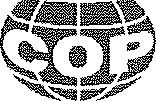 ObjednávkaObjednavatel:Škola Taekwon-Do ITF Tong-il,z.s.IČ:62536524DIČ:CZ62536524Fakturační údaje:J. Bendy 1382/24, 370 05 České BudèjoviceDoručovací adresa: (pokud je odlišná)Kontakt naobjednavatele:MUDr. Rostislav KañkaEmail: / Tel:rostislavkanka@seznam.czPčedmët objednávky:Ubytování včetnè stravováníTermín:23.8. - 28.8.2020Pčedpokládany počet	yosob/cenaStravování /cenaplná penze dle aktuálniho ceníkuPronăjem sportovištë'cenadle aktuálního ceníkuOstatní / cenaZpüsob platby:fakturouDalší informace:Pčedbèžná celkovácena:150 000,-KčDatum objednání:10.08.2020Ceny jsou uvedeny včetnê DPH.Ceny jsou uvedeny včetnê DPH.